                                                                                           Sent: 1/18/2022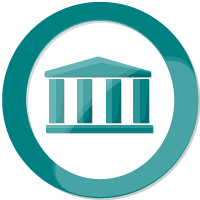 Glenn Meyer Financial                                                                                           P.O. Box 924                                                                                                                    Business Hours Homewood, IL 60430                                                                              Mon-Fri: 9am- 9pm                                                                                                          Sat -9am- 3-pm Payment Processing Division                                             NICHOLE FRY                 3460 TROPHY DR.LA MESA, CA 91941                                                                     Balance Due: $7233.61                                                        Account# 	Original Creditor: FIRST USA VISA   Upon review of your account, we have determined this debt obligation is significantly past due and that you qualify for a special discount offer. In order to assist you in clearing this financial burden, we would like to offer you a settlement of $4251.48 due by January18, 2022.  If you do not take advantage of this offer or contact us, we will review your account again and will have no choice other than to proceed with appropriate collection efforts in accordance with federal and state law. Please keep this letter, and you will receive your settlement in full letter after your payment is processed for your personal record.  This letter can also be emailed to you at your request.To speak with one of our professional associates please call (309)726-4067during regular business hours. Sincerely,Richard Davis         THIS COMMUNICATION IS FROM A DEBT COLLECTOR WE ARE REQUIRED TO INFORM YOU THAT THIS IS AN ATTEMPT TO COLLECT A DEBT AND ANY INFORMATION OBTAINED WILL BE USED FOR THIS PURPOSE.